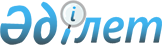 О внесении изменений в решение Сырдарьинского районного маслихата от 27 декабря 2019 года № 370 "О бюджете сельского округа Наги Ильясов на 2020-2022 годы"
					
			С истёкшим сроком
			
			
		
					Решение Сырдарьинского районного маслихата Кызылординской области от 17 ноября 2020 года № 445. Зарегистрировано Департаментом юстиции Кызылординской области 20 ноября 2020 года № 7798. Прекращено действие в связи с истечением срока
      В соответствии со статьей 109-1 Кодекса Республики Казахстан от 4 декабря 2008 года "Бюджетный кодекс Республики Казахстан" и пунктом 2-7 статьи 6 Закона Республики Казахстан от 23 января 2001 года "О местном государственном управлении и самоуправлении в Республике Казахстан" Сырдарьинский районный маслихат РЕШИЛ:
      1. Внести в решение Сырдарьинского районного маслихата от 27 декабря 2019 года № 370 "О бюджете сельского округа Наги Ильясов на 2020-2022 годы" (зарегистрировано в Реестре государственной регистрации нормативных правовых актов за номером 7084, опубликовано в эталонном контрольном банке нормативных правовых актов Республики Казахстан 9 января 2020 года) следующие изменения:
      пункт 1 изложить в новой редакции:
      "1. Утвердить бюджет сельского округа Наги Ильясов на 2020–2022 годы согласно приложениям 1, 2, 3 соответственно, в том числе на 2020 год в следующих объемах:
      1) доходы – 141535,4 тысяч тенге, в том числе: 
      налоговые поступления – 2483 тысяч тенге;
      неналоговые поступления – 140 тысяч тенге;
      поступления трансфертов – 138912,4 тысячи тенге;
      2) затраты – 142092 тысяч тенге;
      3) чистое бюджетное кредитование – 0;
      бюджетные кредиты – 0;
      погашение бюджетных кредитов – 0;
      4) сальдо по операциям с финансовыми активами – 0;
      приобретение финансовых активов – 0;
      поступления от продажи финансовых активов государства – 0;
      5) дефицит (профицит) бюджета) – -556,6 тысяч тенге;
      6) финансирование дефицита (использование профицита) бюджета – 556,6 тысяч тенге;
      поступление займов - 0;
      погашение займов – 0;
      используемые остатки бюджетных средств – 556,6 тысяч тенге".
      Приложение 1 к указанному решению изложить в новой редакции согласно приложению к настоящему решению.
      2. Настоящее решение вводится в действие с 1 января 2020 года и подлежит официальному опубликованию. Бюджет сельского округа Наги Ильясова на 2020 год
					© 2012. РГП на ПХВ «Институт законодательства и правовой информации Республики Казахстан» Министерства юстиции Республики Казахстан
				
      Председатель сессии Сырдарьинского районного маслихата 

Д. Ералиев

      Исполняющий обязанности секретаря Сырдарьинского районного маслихата 

С. Каюпов
Приложение к решениюСырдарьинского районного маслихатаот 17 ноября 2020 года № 445Приложение 1 к решениюСырдарьинского районного маслихатаот 27 декабря 2019 года № 370
Категория
Категория
Категория
Категория
Сумма, тысяч тенге
Класс 
Класс 
Класс 
Сумма, тысяч тенге
Подкласс
Подкласс
Сумма, тысяч тенге
Наименование
Сумма, тысяч тенге
1. ДОХОДЫ
141535,4
1
Налоговые поступления
2483
01
Подоходный налог
235
2
Индивидуальный подоходный налог
235
04
Hалоги на собственность
2248
1
Hалоги на имущество
35
3
Земельный налог
90
4
Hалог на транспортные средства
2123
2
Неналоговые поступления
140
01
Доходы от государственной собственности
140
5
Доходы от аренды имущества, находящегося в государственной собственности
140
4
Поступления трансфертов 
138912,4
02
Трансферты из вышестоящих органов государственного управления
138912,4
3
Трансферты из районного (города областного значения) бюджета
138912,4
Функциональная группа 
Функциональная группа 
Функциональная группа 
Функциональная группа 
Администратор бюджетных программ
Администратор бюджетных программ
Администратор бюджетных программ
Программа
Программа
Наименование
2. ЗАТРАТЫ
142092,0
01
Государственные услуги общего характера
32012,1
124
Аппарат акима города районного значения, села, поселка, сельского округа
32012,1
001
Услуги по обеспечению деятельности акима города районного значения, села, поселка, сельского округа
28546
022
Капитальные расходы государственного органа
350
032
Капитальные расходы подведомственных государственных учреждений и организаций
3116,1
04
Образование
52152,6
124
Аппарат акима города районного значения, села, поселка, сельского округа
52152,6
004
Дошкольное воспитание и обучение и организация медицинского обслуживания в организациях дошкольного воспитания и обучения
52152,6
06
Социальная помощь и социальное обеспечение
2263
124
Аппарат акима города районного значения, села, поселка, сельского округа
2263
003
Оказание социальной помощи нуждающимся гражданам на дому
2263
07
Жилищно-коммунальное хозяйство
22036,2
124
Аппарат акима города районного значения, села, поселка, сельского округа
22036,2
008
Освещение улиц в населенных пунктах
12461,2
009
Обеспечение санитарии населенных пунктов
625
011
Благоустройство и озеленение населенных пунктов
8950
08
Культура, спорт, туризм и информационное пространство
23900,2
124
Аппарат акима города районного значения, села, поселка, сельского округа
23900,2
006
Поддержка культурно-досуговой работы на местном уровне
23900,2
12
Транспорт и коммуникации
8707
124
Аппарат акима города районного значения, села, поселка, сельского округа
8707
013
Обеспечение функционирования автомобильных дорог в городах районного значения, селах, поселках, сельских округах
8707
15
Трансферты
1020,9
124
Аппарат акима города районного значения, села, поселка, сельского округа
1020,9
048
Возврат неиспользованных (недоиспользованных) целевых трансфертов
246,9
051
Целевые текущие трансферты из нижестоящего бюджета на компенсацию потерь вышестоящего бюджета в связи с изменением законодательства
774
3. Чистое бюджетное кредитование
0
Бюджетные кредиты
0
Погашение бюджетных кредитов
0
4. Сальдо по операциям с финансовыми активами
0
Приобретение финансовых активов
0
Поступления от продажи финансовых активов государства
0
5. Дефицит бюджета (профицит)
-556,6
6.Финансирование дефицита бюджета (использование профицита)
556,6
8
Используемые остатки бюджетных средств
556,6
01
Остатки бюджетных средств
556,6
1
Свободные остатки бюджетных средств
556,6